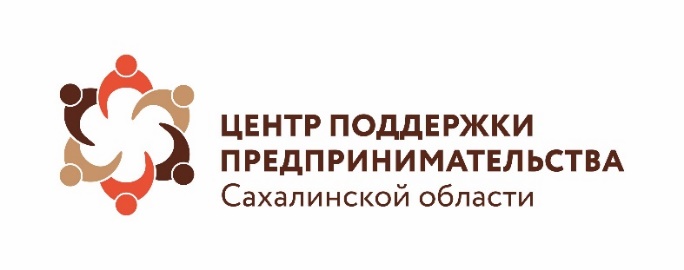 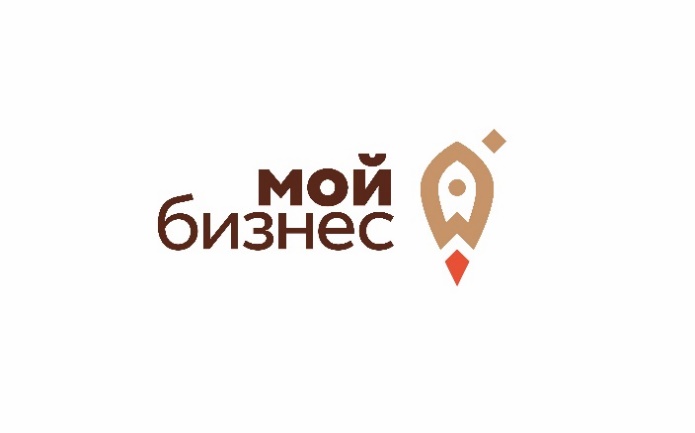 Об информационных ресурсах для бизнеса в период борьбы с распространением новой коронавирусной инфекции (COVID-19)В целях минимизации негативных экономических последствий в условиях борьбы с распространением новой коронавирусной инфекции (COVID-19) органами государственной власти реализуется комплекс мер поддержки граждан и бизнеса. В зависимости от сферы общественных отношений информация доступна для ознакомления на следующих информационных ресурсах:1. Рекомендации по организации работы предприятий в условиях борьбы с распространением новой коронавирусной инфекции (COVID-19) размещены на официальном сайте Роспотребнадзора в разделе «Для предпринимателей»: http://www.65.rospotrebnadzor.ru/predprin/.2. Информация о поддержке заемщиков, доступности и непрерывности финансовых услуг (кредитные каникулы, кредитование малого и среднего бизнеса, доступность услуг страхования) размещена на официальном сайте Банка России в разделе «Коронавирус: меры поддержки граждан и бизнеса: http://www.cbr.ru/covid/.3. Онлайн-сервис Федеральной налоговой службы Российской Федерации о мерах поддержки бизнеса, занятого в пострадавших от коронавируса отраслях: https://www.nalog.ru/rn65/business-support-2020/.4. Перечень антикризисных мер в Сахалинской области доступен на официальном сайте Правительства Сахалинской области в разделе «Экономика»: https://sakhalin.gov.ru/index.php?id=6.5. Информационно-справочная брошюра микрокредитной компании «Сахалинский Фонд развития предпринимательства» о перечне антикризисных мер в Сахалинской области и памятка для бизнеса на период действия режима повышенной готовности доступны в разделе «Бизнес города» на официальном сайте администрации города Южно-Сахалинска: http://yuzhno-sakh.ru/dirs/2878.6. Порядок участия в благотворительной программе фонда «Будущее вместе» для получения материальной поддержки работникам временно неработающих предприятий доступен для ознакомления на сайте Общественной палаты Сахалинской области: http://doveriesakh.ru/.7. Бесплатная правовая поддержка субъектов малого и среднего предпринимательства, предоставляемой Автономной некоммерческой организацией «Агентство стратегических инициатив по продвижению новых проектов» совместно с Ассоциацией юристов России и партнерскими организациями доступна по ссылке: https://asi.ru/shtab-podderzhki-msp/.